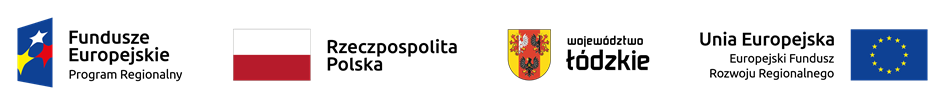                                                                                                                                                                                       			   Załącznik nr VLista wskaźników rezultatu bezpośredniego i produktu dla Działania XIII.3 REACT-EU dla zdrowiaWskaźniki adekwatne do zakresu i celu realizowanego projektu:1. Wskaźniki wynikające ze Szczegółowego Opisu Osi Priorytetowych Regionalnego Programu Operacyjnego Województwa Łódzkiego na lata 2014-2020:a)   wskaźniki rezultatu bezpośredniego [jednostka, rodzaj wskaźnika]:Ludność objęta ulepszonymi usługami zdrowotnymi (CI36) [osoby, rezultat/kluczowy]; b)   wskaźniki produktu [jednostka, rodzaj wskaźnika]:Liczba podmiotów objętych wsparciem w zakresie zwalczania lub przeciwdziałania skutkom pandemii COVID-19 (CV33) [szt., produkt/kluczowy]; Wartość zakupionego sprzętu medycznego (CV2) [PLN, produkt/kluczowy];Dodatkowa przestrzeń łóżkowa stworzona dla pacjentów chorych na COVID-19 (CV8) [sztuk, produkt/kluczowy]; 2. Dodatkowe wskaźniki monitorowane przez IZ w ramach SL2014 (uwaga:  na  etapie wniosku o dofinansowanie wnioskodawca nie ma obowiązku wykazywania wartości wskaźnika z podziałem na kobiety i mężczyzn):a)   wskaźniki rezultatu bezpośredniego [jednostka, rodzaj wskaźnika]:Liczba leczonych w podmiotach leczniczych objętych wsparciem [osoby/rok, rezultat/kluczowy];3. Wskaźniki horyzontalne (obowiązkowe dla wszystkich projektów,  uwaga:  na  etapie wniosku o dofinansowanie wnioskodawca nie ma obowiązku wykazywania wartości wskaźnika z podziałem na kobiety i mężczyzn) [jednostka, rodzaj wskaźnika]:Liczba nowo utworzonych miejsc pracy kobiety/mężczyźni [EPC, rezultat/specyficzny]:Liczba obiektów dostosowanych do potrzeb osób z niepełnosprawnościami [szt., produkt/ kluczowy/horyzontalny]Liczba utrzymanych miejsc pracy kobiety/mężczyźni [EPC, rezultat/kluczowy/horyzontalny]:Liczba nowo utworzonych miejsc pracy – pozostałe formy kobiety / mężczyźni [EPC, rezultat/kluczowy/horyzontalny]:Wzrost zatrudnienia we wspieranych podmiotach (innych niż przedsiębiorstwa) [EPC, rezultat/kluczowy/horyzontalny]:Definicje ww. wskaźników - Załącznik nr 1 do Uchwały nr 131/22 Zarządu Województwa Łódzkiego z dnia 21.02.2022 r. zmieniające uchwałę nr 1170/16 w sprawie zdefiniowania wskaźników zawartych w Szczegółowym Opisie Osi Priorytetowych Regionalnego Programu Operacyjnego Województwa Łódzkiego na lata 2014-2020 oraz ustalenia listy wskaźników dodatkowych oraz ich zdefiniowania dla Regionalnego Programu Operacyjnego Województwa Łódzkiego na lata 2014-2020, oraz ustalenia listy wskaźników dodatkowych oraz ich zdefiniowania dla RPO WŁ na lata 2014-2020.